8. р. Тест Југа у рату, име и презиме __________________________________________________, од. ____________1. Уписујући редни број на црти испред поређај по редоследу догађаја почев од најранијег:__________Битка на Козари, __________Партизани ослобађају Београд,  __________Битка на Неретви,__________Убиство краља Александра Карађорђевића, __________Приступање Југославије тројном пакту2. Немачка је напала Југославију _________________(датум). Тим догађајем почео је такозвани ____________ рат, који је веома кратко трајао. Југославија је после пораза окупирана и подељена на више окупационих зона. Највећа је била НДХ или _______________________________________________________________________, којом руководе __________________. Њихов циљ је био да створе етнички чист простор на коме неће бити других народа, пре свега __________________.3. Попуни табелу:4. Највећи концентрациони логори на територији Југославије били су (бар три, онај највећи обавезно!): __________________________________________________________________________________________________5. Тачно/нетачно:-Тито и Дража су у почетку сарађивали састајали се и заједнички ослободили нека места од Немаца.	Т   Н-Битка на Кадињачи се десила 1941.										Т   Н-Највеће битке између Партизана и Немаца десиле су се на територији Србије.				Т   Н-Приближан број страдалих Срба у Другом светском рату је 1.200.000, од тога у Јасеновцу око 700.000	Т   Н-Авној је код партизана био нешто попут скупштине.								Т   Н-Српски краљ и влада су током рата били у СССР-у и зато су касније Дражи окренули леђа.			Т   Н-Руски генерали и војска су дошлу у Србију да помогну Титу почетком 1944.				Т   Н6. Одговори на питања што краће: -Ко је проглашен за краља Југославије 27.3. 1941? ______________________________________________________-Колико су људи Немци стрељали за једног свог убијеног?_______________________________________________-Које су биле пароле на протесту после потписивања приступању тројном пакту?____________________________7. Погледај мапу и одговори на захтеве:-Обој на мапи области које су током рата припадале НДХ.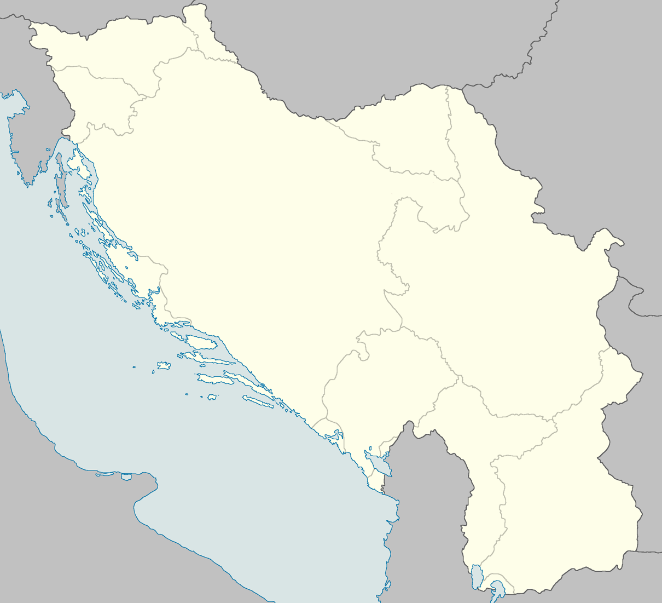 -Које области су припадале НДХ?___________________________ _________________________________________________________- Осенчи област која је била под немачком окупацијом али под управом Милана Недића.- Обележи смер којим су трупе СССР-а ушле у Југославију крајем рата.8. На ком простору су се водиле највеће битке партизана и њихових непријатеља? ____________________________________9. Шта је одлучило победу између четника и партизана у Другом светском рату? ____________________________________________ _________________________________________________________10. Испод слика упиши имена личности, догађаја или споменика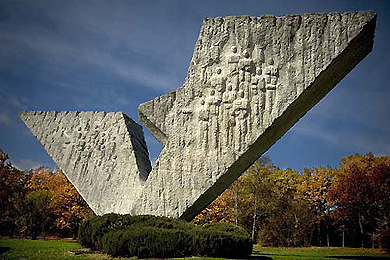 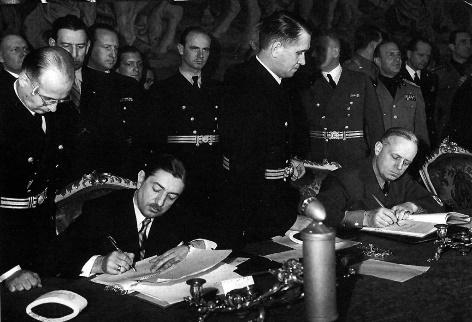 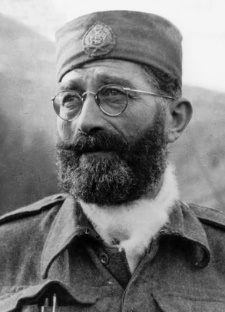 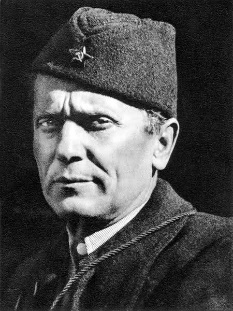 ТитоДражаИме покрета отпораСтратегија Ко их подржава?Какву Југославију желе?